Videohistoria 2B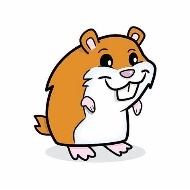 Un ratón en la claseVocabulario: Before watching the video, match the Spanish words with the English translations._______ hámster		A. Backpack_______ ratón			B. Principal_______ tarea			C. Mouse _______ dónde			D. Office_______ mochila		E. Homework_______ director		F. Hamster_______ oficina			G. WherePreguntas: After watching the video, answer the following questions in English.Why does Teresa have a hamster at school? _________________________________________What is the hamster’s name? _____________________________________________________Who lets the hamster out of the cage? ______________________________________________Why does he let the hamster out of the cage? ________________________________________	______________________________________________________________________________Who comes into the classroom while the hamster is on the loose? _____________________________________Where do they find the hamster? __________________________________________________Who has to go to the office? ______________________________________________________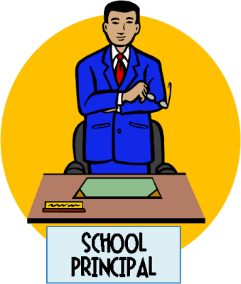 ANSWER KEY BELOWANSWER KEYVocabulario: Before watching the video, match the Spanish words with the English translations.F  hámster		 	C   ratón			E   tarea			 G  dónde			A   mochila			B   director			D   oficina			Preguntas: After watching the video, answer the following questions in English.Why does Teresa have a hamster at school? It’s for science class.What is the hamster’s name? PaquitoWho lets the hamster out of the cage? ManoloWhy does he let the hamster out of the cage? To distract the teacher because he hasn’t done his homework.Who comes into the classroom while the hamster is on the loose? The principalWhere do they find the hamster? In a backpackWho has to go to the office? Teresa 